V prvním týdnu školy si volila naše třída zástupce do ekorady a žákovského parlamentu. V ekoradě nás bude zastupovat Adéla Šťovíčková a Nela Novotná, v žákovském parlamentu Markéta Nováková a Kateřina Vacíková. Také jsme společně vytvořili pravidla třídy. Čeká nás poslední a nejnáročnější rok základní školní docházky!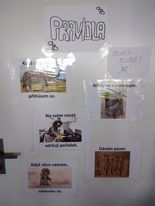 